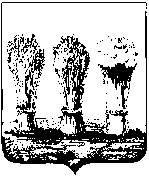 ПЕНЗЕНСКАЯ  ГОРОДСКАЯ  ДУМА    _______________________________________________________________РЕШЕНИЕ__________                                                                                                                         №  _______Руководствуясь статьей  22 Устава  города  Пензы,Пензенская городская Дума решила:1. Внести в План мероприятий по  выполнению наказов избирателей на 2018 год, утвержденный   решением   Пензенской   городской   Думы  от   21.12.2017     №856-40/6 (Муниципальная газета «Пенза», спецвыпуск, 2017, №23, спецвыпуск,2018, №14, спецвыпуск, 2018,№ 19) следующие  изменения: 1) План мероприятий по выполнению наказов избирателей на 2018 год  изложить  в  следующей  редакции:« План  мероприятий  по  выполнению  наказов   избирателей  на   2018 год                                                                                                                                             ».2. Настоящее  решение  опубликовать  в  муниципальной  газете «Пенза». 3. Настоящее   решение   вступает   в   силу   на    следующий   день   после    его    официального    опубликования. Глава  города                                                                                           Н.М.Тактаров  О внесении изменений в План мероприятий по выполнению наказов избирателей на 2018 год, утвержденный решением            Пензенской городской Думы от 21.12.2017 № 856-40/6№ изб. окр.ДепутатМероприятия по реализации наказовМероприятия по реализации наказовЕд. изм.Объём кв. мСумма тыс. руб.Ответственный исполнитель12334567Октябрьский районОктябрьский районОктябрьский районОктябрьский районОктябрьский районОктябрьский районОктябрьский районОктябрьский район1.Шаляпин О.В.1. Ремонт покрытия внутриквартальных дорог, тротуаров1. Ремонт покрытия внутриквартальных дорог, тротуаровм2664,783Управление ЖКХгорода Пензы1.Шаляпин О.В.ул. Ладожская, 119 (ремонт покрытия дороги вдоль дома рядом с границами земельного участка дома)ул. Ладожская, 119 (ремонт покрытия дороги вдоль дома рядом с границами земельного участка дома)м2125664,783Управление ЖКХгорода Пензы1.Шаляпин О.В.ул. Ладожская, 111ул. Ладожская, 111м275664,783Управление ЖКХгорода Пензы1.Шаляпин О.В.ул. Ладожская, 135ул. Ладожская, 135м2306664,783Управление ЖКХгорода Пензы1.Шаляпин О.В.ул. Ладожская, 121 (ремонт покрытия дороги напротив 5-го подъезда)ул. Ладожская, 121 (ремонт покрытия дороги напротив 5-го подъезда)м2270664,783Управление ЖКХгорода Пензы1.Шаляпин О.В.пр-т Строителей, 160 (ямочный ремонт пешеходной дороги от Фока «Чайка» до лицея №73)пр-т Строителей, 160 (ямочный ремонт пешеходной дороги от Фока «Чайка» до лицея №73)м258664,783Управление ЖКХгорода Пензы1.Шаляпин О.В.Ремонт покрытия дороги от въезда  со стороны МКД №109 по  ул. Ладожская к МКД №150, 152а по пр-ту СтроителейРемонт покрытия дороги от въезда  со стороны МКД №109 по  ул. Ладожская к МКД №150, 152а по пр-ту Строителейм2292664,783Управление ЖКХгорода Пензы1.Шаляпин О.В.2.Обустройство детских игровых площадок и установка МАФ2.Обустройство детских игровых площадок и установка МАФАдминистрация Октябрьского района1.Шаляпин О.В.Установка детского игрового комплекса на участке между домом №119 по ул. Ладожская и Лицеем №73 Установка детского игрового комплекса на участке между домом №119 по ул. Ладожская и Лицеем №73 эл.10236,028Администрация Октябрьского района1.Шаляпин О.В.3. Ремонтные  работы  в образовательных  учреждениях3. Ремонтные  работы  в образовательных  учрежденияхУправление образования города Пензы1.Шаляпин О.В.МБОУ Лицей №73 г. ПензыМБОУ Лицей №73 г. Пензы350Управление образования города Пензы1.Шаляпин О.В.МБДОУ детский сад №130             г. Пензы «Росток» (филиал)МБДОУ детский сад №130             г. Пензы «Росток» (филиал)100Управление образования города Пензы1.Шаляпин О.В.МБДОУ детский сад №142             г. Пензы «Мечта» (филиал)МБДОУ детский сад №142             г. Пензы «Мечта» (филиал)100Управление образования города Пензы1.Шаляпин О.В.МБДОУ детский сад №149             г. Пензы «Город детства»МБДОУ детский сад №149             г. Пензы «Город детства»100Управление образования города Пензы1.Шаляпин О.В.4. Замена оконных блоков в общеобразовательных учреждениях4. Замена оконных блоков в общеобразовательных учрежденияхУправление образования города Пензы1.Шаляпин О.В.МБОУ СОШ №74 г. ПензыМБОУ СОШ №74 г. Пензы350Управление образования города Пензы1.Шаляпин О.В.Итого по округуИтого по округум211261900,8112.Савичев А.В.1.Ремонт покрытия внутриквартальных дорог, тротуаров 1.Ремонт покрытия внутриквартальных дорог, тротуаров м2949,793Управление ЖКХгорода Пензы2.Савичев А.В.пр-т Строителей, 71 (ремонт покрытия внутриквартального заезда к дому)пр-т Строителей, 71 (ремонт покрытия внутриквартального заезда к дому)м2430949,793Управление ЖКХгорода Пензы2.Савичев А.В.ул. Лядова, 58ул. Лядова, 58м2710949,793Управление ЖКХгорода Пензы2.Савичев А.В.пр-т Строителей, 89(пешеходная дорожка от дома №89 по пр-т Строителей к дому №48 по ул. Лядова) пр-т Строителей, 89(пешеходная дорожка от дома №89 по пр-т Строителей к дому №48 по ул. Лядова) м252949,793Управление ЖКХгорода Пензы2.Савичев А.В.пр-т Строителей, 53(внутриквартальный тротуар)пр-т Строителей, 53(внутриквартальный тротуар)м270949,793Управление ЖКХгорода Пензы2.Савичев А.В.ул. Лядова, 14(пешеходные дорожки - входы в школу №67 со стороны дома №28 по ул. Лядова и дома №4 по ул. Лядова)ул. Лядова, 14(пешеходные дорожки - входы в школу №67 со стороны дома №28 по ул. Лядова и дома №4 по ул. Лядова)м2195949,793Управление ЖКХгорода Пензы2.Савичев А.В.ул. Лядова, 44 (ремонт покрытия внутриквартального заезда к дому)ул. Лядова, 44 (ремонт покрытия внутриквартального заезда к дому)м230949,793Управление ЖКХгорода Пензы2.Савичев А.В.2.Установка бордюрного камня2.Установка бордюрного камняп.м.70949,793Управление ЖКХгорода Пензы2.Савичев А.В.пр-т Строителей, 53 пр-т Строителей, 53 п.м.70949,793Управление ЖКХгорода Пензы2.Савичев А.В.3. Ремонтные работы в образовательных учреждениях3. Ремонтные работы в образовательных учрежденияхУправление образования города Пензы2.Савичев А.В.МБОУ СОШ №67 г. ПензыМБОУ СОШ №67 г. Пензы350Управление образования города Пензы2.Савичев А.В.МБДОУ детский сад №143              г. Пензы «Вишенка»МБДОУ детский сад №143              г. Пензы «Вишенка»300Управление образования города Пензы2.Савичев А.В.МБДОУ детский сад №143              г. Пензы «Вишенка» (филиал)МБДОУ детский сад №143              г. Пензы «Вишенка» (филиал)300Управление образования города Пензы2.Савичев А.В.4. Замена оконных блоков в общеобразовательных учреждениях4. Замена оконных блоков в общеобразовательных учрежденияхУправление образования города Пензы2.Савичев А.В.МБОУ СОШ №76 г. ПензыМБОУ СОШ №76 г. Пензы350Управление образования города Пензы2.Савичев А.В.Итого по округуИтого по округум214871949,7933. Ратников О.Б.1. Ремонт покрытия внутриквартальных дорог, тротуаров1. Ремонт покрытия внутриквартальных дорог, тротуаровм2759,196Управление ЖКХгорода Пензы3. Ратников О.Б.пр-т Строителей, 120 (ремонт покрытия въезда после ПАО «Сбербанк» по направлению к дому по пр-т Строителей, 120, ремонт покрытия с торца дома, на въезде к дому)пр-т Строителей, 120 (ремонт покрытия въезда после ПАО «Сбербанк» по направлению к дому по пр-т Строителей, 120, ремонт покрытия с торца дома, на въезде к дому)м2180500759,196Управление ЖКХгорода Пензы3. Ратников О.Б.пр-т Строителей, 142 (ремонт покрытия в районе 1,2,5 подъездов ремонт покрытия между домами по пр-т  Строителей, 142 и ул. Ладожская, 105,)пр-т Строителей, 142 (ремонт покрытия в районе 1,2,5 подъездов ремонт покрытия между домами по пр-т  Строителей, 142 и ул. Ладожская, 105,)м2180500759,196Управление ЖКХгорода Пензы3. Ратников О.Б.ул. Ладожская, 91 (ремонт покрытия на въезде между домами по ул. Ладожская, 91и ул. Ладожская 95,ул. Ладожская 91 и ул. Ладожская 87)ул. Ладожская, 91 (ремонт покрытия на въезде между домами по ул. Ладожская, 91и ул. Ладожская 95,ул. Ладожская 91 и ул. Ладожская 87)м2490759,196Управление ЖКХгорода Пензы3. Ратников О.Б.ул. Ладожская, 79 (обустройство искусственной неровности)ул. Ладожская, 79 (обустройство искусственной неровности)м220759,196Управление ЖКХгорода Пензы3. Ратников О.Б.2.Обустройство детских игровых площадок и установка МАФ2.Обустройство детских игровых площадок и установка МАФэл.162,360Администрация Октябрьского района города Пензы3. Ратников О.Б.ул. Ладожская, 91ул. Ладожская, 91эл.1162,360Администрация Октябрьского района города Пензы3. Ратников О.Б.ул. Ладожская,87ул. Ладожская,87эл.1162,360Администрация Октябрьского района города Пензы3. Ратников О.Б.3. Ремонтные работы в образовательных учреждениях3. Ремонтные работы в образовательных учрежденияхУправление образования города Пензы3. Ратников О.Б.МБДОУ детский сад №142             г. Пензы «Мечта»МБДОУ детский сад №142             г. Пензы «Мечта»150Управление образования города Пензы3. Ратников О.Б.МБДОУ детский сад №152             г. Пензы «Виктория» (филиал №1)МБДОУ детский сад №152             г. Пензы «Виктория» (филиал №1)150Управление образования города Пензы3. Ратников О.Б.МБДОУ детский сад №152 г.Пензы «Виктория»МБДОУ детский сад №152 г.Пензы «Виктория»150Управление образования города Пензы3. Ратников О.Б.МБОУ СОШ №68 г. ПензыМБОУ СОШ №68 г. Пензы300Управление образования города Пензы3. Ратников О.Б.4. Ремонт асфальтового покрытия 4. Ремонт асфальтового покрытия Комитет по физической культуре, спорту и молодежной политике города Пензы3. Ратников О.Б.МБУ ДО ДЮСШ №4МБУ ДО ДЮСШ №4250Комитет по физической культуре, спорту и молодежной политике города Пензы3. Ратников О.Б.Итого  по  округуИтого  по  округум211701921,5564.Фомин А.В.1.Ремонт покрытия внутриквартальных дорог, тротуаров1.Ремонт покрытия внутриквартальных дорог, тротуаровм2819473,981Управление ЖКХгорода Пензы4.Фомин А.В.ул. Собинова,4ул. Собинова,4м2819473,981Управление ЖКХгорода Пензы4.Фомин А.В.2.Обустройство детских игровых площадок и установка МАФ2.Обустройство детских игровых площадок и установка МАФАдминистрация Октябрьского района города Пензы4.Фомин А.В.ул. Собинова, 4 ул. Собинова, 4 эл.7233,760Администрация Октябрьского района города Пензы4.Фомин А.В.3. Ремонтные работы в образовательных учреждениях3. Ремонтные работы в образовательных учрежденияхУправление образования города Пензы4.Фомин А.В.МБДОУ детский сад №141               г. Пензы «Маленькая страна» (филиал)МБДОУ детский сад №141               г. Пензы «Маленькая страна» (филиал)100Управление образования города Пензы4.Фомин А.В.МБДОУ детский сад №129              г. Пензы «Подсолнушек» (филиал №2)МБДОУ детский сад №129              г. Пензы «Подсолнушек» (филиал №2)100Управление образования города Пензы4.Фомин А.В.МБОУ СОШ №36 г. ПензыМБОУ СОШ №36 г. Пензы400Управление образования города Пензы4.Фомин А.В.МБОУ СОШ №57 г. ПензыМБОУ СОШ №57 г. Пензы100Управление образования города Пензы4.Фомин А.В.МАОУ Гимназия №13 г. ПензыМАОУ Гимназия №13 г. Пензы100Управление образования города Пензы4.Фомин А.В.4. Замена оконных блоков в образовательных учреждениях4. Замена оконных блоков в образовательных учрежденияхУправление образования города Пензы4.Фомин А.В.МБДОУ детский сад №129              г. Пензы «Подсолнушек» (филиал №1)МБДОУ детский сад №129              г. Пензы «Подсолнушек» (филиал №1)150Управление образования города Пензы4.Фомин А.В.МБОУ СОШ №36 г. ПензыМБОУ СОШ №36 г. Пензы100Управление образования города Пензы4.Фомин А.В.5. Установка оборудования5. Установка оборудованияУправление образования города Пензы4.Фомин А.В.МБДОУ детский сад №89 г. Пензы «Солнечный лучик» (филиал)МБДОУ детский сад №89 г. Пензы «Солнечный лучик» (филиал)150Управление образования города Пензы4.Фомин А.В.Итого по округуИтого по округум28191907,7415.Туктаров Ж.З.1. Ремонт  покрытия внутриквартальных дорог, тротуаров1. Ремонт  покрытия внутриквартальных дорог, тротуаровм2263,367Управление ЖКХгорода Пензы5.Туктаров Ж.З.ул. Глазунова, 3 ул. Глазунова, 3 м2225263,367Управление ЖКХгорода Пензы5.Туктаров Ж.З.пр-т Строителей, 30(пешеходная дорожка)пр-т Строителей, 30(пешеходная дорожка)м2100263,367Управление ЖКХгорода Пензы5.Туктаров Ж.З.ул. Глазунова, 1 (пешеходная дорожка)ул. Глазунова, 1 (пешеходная дорожка)м2120263,367Управление ЖКХгорода Пензы5.Туктаров Ж.З.2.Обустройство детских игровых площадок и установка МАФ2.Обустройство детских игровых площадок и установка МАФэл.8252,921Администрация Октябрьского района города Пензы5.Туктаров Ж.З.«Могилевский дворик» (установка спортивного комплекса)«Могилевский дворик» (установка спортивного комплекса)эл.8252,921Администрация Октябрьского района города Пензы5.Туктаров Ж.З.3. Ремонтные работы в образовательных учреждениях3. Ремонтные работы в образовательных учрежденияхУправление образования города Пензы5.Туктаров Ж.З.МБДОУ детский сад №19 г. Пензы «Катюша»МБДОУ детский сад №19 г. Пензы «Катюша»300Управление образования города Пензы5.Туктаров Ж.З.МБДОУ детский сад №141               г. Пензы «Маленькая страна»МБДОУ детский сад №141               г. Пензы «Маленькая страна»200Управление образования города Пензы5.Туктаров Ж.З.4. Замена оконных блоков в образовательных учреждениях4. Замена оконных блоков в образовательных учрежденияхУправление образования города Пензы5.Туктаров Ж.З.МБОУ СОШ №57 им. В.Х. Хохрякова г. ПензыМБОУ СОШ №57 им. В.Х. Хохрякова г. Пензы100Управление образования города Пензы5.Туктаров Ж.З.МБОУ СОШ №63 г. ПензыМБОУ СОШ №63 г. Пензы250Управление образования города Пензы5.Туктаров Ж.З.5. Ремонт асфальтового покрытия в образовательных учреждениях5. Ремонт асфальтового покрытия в образовательных учрежденияхУправление образования города Пензы5.Туктаров Ж.З.МБОУ СОШ №57 им. В.Х. Хохрякова г. ПензыМБОУ СОШ №57 им. В.Х. Хохрякова г. Пензы361,385Управление образования города Пензы5.Туктаров Ж.З.МБОУ СОШ №63 г. ПензыМБОУ СОШ №63 г. Пензы211,385Управление образования города Пензы5.Туктаров Ж.З.Итого по округуИтого по округум24451939,0586.Стрельников А.А.1.Ремонт покрытия внутриквартальных дорог, тротуаров1.Ремонт покрытия внутриквартальных дорог, тротуаровм2494,810Управление ЖКХгорода Пензы6.Стрельников А.А.ул. Рахманинова, 17(внутриквартальная дорога)ул. Рахманинова, 17(внутриквартальная дорога)м2682494,810Управление ЖКХгорода Пензы6.Стрельников А.А.ул. Рахманинова, 15 (внутриквартальная дорога)ул. Рахманинова, 15 (внутриквартальная дорога)м2293494,810Управление ЖКХгорода Пензы6.Стрельников А.А.ул. Рахманинова, 29 (пешеходная дорожка с торца дома)ул. Рахманинова, 29 (пешеходная дорожка с торца дома)м24568,280Управление ЖКХгорода Пензы6.Стрельников А.А.2. Установка бордюрного камня (ул. Рахманинова, 29)2. Установка бордюрного камня (ул. Рахманинова, 29)п.м.3668,280Управление ЖКХгорода Пензы6.Стрельников А.А.3.Обустройство детских игровых площадок и установка МАФ3.Обустройство детских игровых площадок и установка МАФэл.231,840Администрация Октябрьского района города Пензы6.Стрельников А.А.1-й проезд Рахманинова, 41-й проезд Рахманинова, 4эл.4231,840Администрация Октябрьского района города Пензы6.Стрельников А.А.между ул. Рахманинова, 27 и ул. Рахманинова, 23 (2-ой корпус МБОУ гимназия «САН»)между ул. Рахманинова, 27 и ул. Рахманинова, 23 (2-ой корпус МБОУ гимназия «САН»)эл.6231,840Администрация Октябрьского района города Пензы6.Стрельников А.А.между домом 17 по ул. Рахманинова и филиалом №1 детского сада №122 города Пензы между домом 17 по ул. Рахманинова и филиалом №1 детского сада №122 города Пензы эл.3231,840Администрация Октябрьского района города Пензы6.Стрельников А.А.4. Ремонтные работы в образовательных учреждениях4. Ремонтные работы в образовательных учрежденияхУправление образования города Пензы6.Стрельников А.А.МДОУ детский сад №149              г. Пензы «Город детства» (филиал)МДОУ детский сад №149              г. Пензы «Город детства» (филиал)300Управление образования города Пензы6.Стрельников А.А.МБДОУ детский сад №19 г. Пензы «Катюша» (филиал)МБДОУ детский сад №19 г. Пензы «Катюша» (филиал)300Управление образования города Пензы6.Стрельников А.А.МБОУ гимназия «САН» г. ПензыМБОУ гимназия «САН» г. Пензы500Управление образования города Пензы6.Стрельников А.А.Итого по округуИтого по округум210201894,937.1. Ремонтные работы в образовательных учреждениях1. Ремонтные работы в образовательных учрежденияхУправление образования города Пензы7.МБОУ СОШ №64 г. ПензыМБОУ СОШ №64 г. Пензы335Управление образования города Пензы7.2 Замена оконных блоков в образовательных учреждениях2 Замена оконных блоков в образовательных учрежденияхУправление образования города Пензы7.МБОУ СОШ №64 г. ПензыМБОУ СОШ №64 г. Пензы165Управление образования города Пензы7.МБОУ СОШ №56 г. ПензыМБОУ СОШ №56 г. Пензы1000Управление образования города Пензы7.МБДОУ детский сад №139              г. Пензы «Березка»МБДОУ детский сад №139              г. Пензы «Березка»200Управление образования города Пензы7.МБДОУ детский сад №89 «Солнечный лучик» г. ПензыМБДОУ детский сад №89 «Солнечный лучик» г. Пензы200Управление образования города Пензы7.МБДОУ детский сад №149              г. Пензы «Город детства» (филиал)МБДОУ детский сад №149              г. Пензы «Город детства» (филиал)100Управление образования города Пензы7.Итого по округуИтого по округу20008.Куличков С.А.1. Ремонт покрытия внутриквартальных дорог, тротуаров1. Ремонт покрытия внутриквартальных дорог, тротуаровм2237,414Управление ЖКХгорода Пензы8.Куличков С.А.Пр. Победы, 146 (тротуар со стороны магазина «Салют»)Пр. Победы, 146 (тротуар со стороны магазина «Салют»)м2280237,414Управление ЖКХгорода Пензы8.Куличков С.А.ул. Рахманинова, 39 ул. Рахманинова, 39 м2187237,414Управление ЖКХгорода Пензы8.Куличков С.А.2.Обустройство детских игровых площадок и установка МАФ2.Обустройство детских игровых площадок и установка МАФэл.150,600Администрация Октябрьского района города Пензы8.Куличков С.А.ул. Рахманинова, 39ул. Рахманинова, 39эл.8150,600Администрация Октябрьского района города Пензы8.Куличков С.А.3. Ремонтные работы в образовательных учреждениях3. Ремонтные работы в образовательных учрежденияхУправление образования города Пензы8.Куличков С.А.МБОУ СОШ №52 г. ПензыМБОУ СОШ №52 г. Пензы625Управление образования города Пензы8.Куличков С.А.МБОУ СОШ №56 г. ПензыМБОУ СОШ №56 г. Пензы464,2Управление образования города Пензы8.Куличков С.А.МБДОУ детский сад №129              г. Пензы «Подсолнушек»МБДОУ детский сад №129              г. Пензы «Подсолнушек»150Управление образования города Пензы8.Куличков С.А.МБДОУ детский сад №130             г. Пензы «Росток»МБДОУ детский сад №130             г. Пензы «Росток»150Управление образования города Пензы8.Куличков С.А.4. Приобретение мебели в образовательные учреждения4. Приобретение мебели в образовательные учрежденияУправление образования города Пензы8.Куличков С.А.МБОУ СОШ № 56 г. ПензыМБОУ СОШ № 56 г. Пензы160,8Управление образования города Пензы8.Куличков С.А.Итого по округуИтого по округум24671938,014Управление образования города Пензы9.Воронина И.В.1. Ремонтные работы в образовательных учреждениях1. Ремонтные работы в образовательных учрежденияхУправление образования города Пензы9.Воронина И.В.МБОУ гимназия №42 г. ПензыМБОУ гимназия №42 г. Пензы725Управление образования города Пензы9.Воронина И.В.МБОУ СОШ №37 г. ПензыМБОУ СОШ №37 г. Пензы725Управление образования города Пензы9.Воронина И.В.МБДОУ детский сад комбинированного вида №137       г. Пензы «Веснушки»МБДОУ детский сад комбинированного вида №137       г. Пензы «Веснушки»320Управление образования города Пензы9.Воронина И.В.МБДОУ детский сад комбинированного вида №137        г. Пензы «Веснушки» (филиал №1)МБДОУ детский сад комбинированного вида №137        г. Пензы «Веснушки» (филиал №1)150Управление образования города Пензы9.Воронина И.В.МБДОУ детский сад комбинированного вида №137         г. Пензы «Веснушки» (филиал №2)МБДОУ детский сад комбинированного вида №137         г. Пензы «Веснушки» (филиал №2)80Управление образования города Пензы9.Воронина И.В.Итого по округуИтого по округу200010.Шленчик М.Г.1.Ремонт покрытия внутриквартальных дорог, тротуаров1.Ремонт покрытия внутриквартальных дорог, тротуаровм2427,181Управление ЖКХгорода Пензы10.Шленчик М.Г.ул. Циолковского, 27 (пешеходная дорожка)ул. Циолковского, 27 (пешеходная дорожка)м2122427,181Управление ЖКХгорода Пензы10.Шленчик М.Г.ул. Минская, 5А (пешеходная дорожка)ул. Минская, 5А (пешеходная дорожка)м275427,181Управление ЖКХгорода Пензы10.Шленчик М.Г.ул. Ульяновская, 10 ул. Ульяновская, 10 м2293427,181Управление ЖКХгорода Пензы10.Шленчик М.Г.ул. Ульяновская, 12 ул. Ульяновская, 12 м251427,181Управление ЖКХгорода Пензы10.Шленчик М.Г.ул. Ульяновская, 6(пешеходная дорожка вдоль ограждения)ул. Ульяновская, 6(пешеходная дорожка вдоль ограждения)м2105427,181Управление ЖКХгорода Пензы10.Шленчик М.Г.ул. Ульяновская, 4 (пешеходная дорожка по направлению к детскому саду №122 рядом с границами земельного участка дома)ул. Ульяновская, 4 (пешеходная дорожка по направлению к детскому саду №122 рядом с границами земельного участка дома)м275427,181Управление ЖКХгорода Пензы10.Шленчик М.Г.2.Обустройство детских игровых площадок и установка МАФ2.Обустройство детских игровых площадок и установка МАФэл.272,428Администрация Октябрьского района города Пензы10.Шленчик М.Г.ул. Кулибина, 12 ул. Кулибина, 12 эл.4272,428Администрация Октябрьского района города Пензы10.Шленчик М.Г.ул. Кулибина, 10А ул. Кулибина, 10А эл.6272,428Администрация Октябрьского района города Пензы10.Шленчик М.Г.ул. Минская, 5А ул. Минская, 5А эл.2272,428Администрация Октябрьского района города Пензы10.Шленчик М.Г.ул. Ульяновская, 10 ул. Ульяновская, 10 эл.2272,428Администрация Октябрьского района города Пензы10.Шленчик М.Г.ул. Ульяновская, 12 ул. Ульяновская, 12 эл.2272,428Администрация Октябрьского района города Пензы10.Шленчик М.Г.3. Замена оконных блоков в образовательных учреждениях3. Замена оконных блоков в образовательных учрежденияхУправление образования города Пензы10.Шленчик М.Г.МБОУ СОШ №18 г. ПензыМБОУ СОШ №18 г. Пензы110Управление образования города Пензы10.Шленчик М.Г.МБОУ СОШ №9 г. ПензыМБОУ СОШ №9 г. Пензы340Управление образования города Пензы10.Шленчик М.Г.МБОУ СОШ 31 г. ПензыМБОУ СОШ 31 г. Пензы600Управление образования города Пензы10.Шленчик М.Г.МБДОУ детский сад №139             г. Пензы «Березка» (филиал №1)МБДОУ детский сад №139             г. Пензы «Березка» (филиал №1)60Управление образования города Пензы10.Шленчик М.Г.4. Ремонт асфальтового покрытия в образовательных учреждениях4. Ремонт асфальтового покрытия в образовательных учрежденияхУправление образования города Пензы10.Шленчик М.Г.МБОУ СОШ №18 г. ПензыМБОУ СОШ №18 г. Пензы90Управление образования города Пензы10.Шленчик М.Г.Итого по округуИтого по округум27211899,60911.Трутнев А.В.1.Ремонт покрытия внутриквартальных дорог, тротуаров1.Ремонт покрытия внутриквартальных дорог, тротуаровм2722,00Управление ЖКХгорода Пензы11.Трутнев А.В.ул. Ударная, 22,24 (внутриквартальная территория между домами №22 и №24 по ул. Ударная)ул. Ударная, 22,24 (внутриквартальная территория между домами №22 и №24 по ул. Ударная)м2300722,00Управление ЖКХгорода Пензы11.Трутнев А.В.ул. Циолковского, 27(внутриквартальная дорога)ул. Циолковского, 27(внутриквартальная дорога)м2300722,00Управление ЖКХгорода Пензы11.Трутнев А.В.ул. Докучаева, 17 (пешеходная дорожка до МБОУ СОШ №50)ул. Докучаева, 17 (пешеходная дорожка до МБОУ СОШ №50)м250722,00Управление ЖКХгорода Пензы11.Трутнев А.В.ул. Докучаева, 4(пешеходная дорожка по направлению к ул. Циолковского, 21)ул. Докучаева, 4(пешеходная дорожка по направлению к ул. Циолковского, 21)м2120722,00Управление ЖКХгорода Пензы11.Трутнев А.В.ул. Беляева, 29(ремонт покрытия внутриквартальной дороги на въезде к МКД)ул. Беляева, 29(ремонт покрытия внутриквартальной дороги на въезде к МКД)м2120722,00Управление ЖКХгорода Пензы11.Трутнев А.В.2.Обустройство детских игровых площадок и установка МАФ2.Обустройство детских игровых площадок и установка МАФэл.197,640Администрация Октябрьского района города Пензы11.Трутнев А.В.ул. Циолковского,35ул. Циолковского,35эл.4197,640Администрация Октябрьского района города Пензы11.Трутнев А.В.ул. Леонова, 23ул. Леонова, 23эл.4197,640Администрация Октябрьского района города Пензы11.Трутнев А.В.3. Ремонтные работы в образовательных учреждениях3. Ремонтные работы в образовательных учрежденияхУправление образования города Пензы11.Трутнев А.В.МБДОУ детский сад №39 г. Пензы «Гнездышко»МБДОУ детский сад №39 г. Пензы «Гнездышко»200Управление образования города Пензы11.Трутнев А.В.МБДОУ детский сад №71 г. Пензы «Северное сияние» (филиал №3)»МБДОУ детский сад №71 г. Пензы «Северное сияние» (филиал №3)»150Управление образования города Пензы11.Трутнев А.В.4. Замена оконных блоков в образовательных учреждениях4. Замена оконных блоков в образовательных учрежденияхУправление образования города Пензы11.Трутнев А.В.МБОУ СОШ №18 г. ПензыМБОУ СОШ №18 г. Пензы150Управление образования города Пензы11.Трутнев А.В.МБОУ СОШ №51 г. ПензыМБОУ СОШ №51 г. Пензы200Управление образования города Пензы11.Трутнев А.В.5. Ремонт асфальтового покрытия в образовательных учреждениях5. Ремонт асфальтового покрытия в образовательных учрежденияхУправление образования города Пензы11.Трутнев А.В.МБОУ СОШ №50 г. ПензыМБОУ СОШ №50 г. Пензы300Управление образования города Пензы11.Трутнев А.В.Итого по округуИтого по округум28901919,6412.Костин И.В.1.Ремонт покрытия внутриквартальных дорог, тротуаров1.Ремонт покрытия внутриквартальных дорог, тротуаровм21187,432Управление ЖКХгорода Пензы12.Костин И.В.ул. Аустрина, 158ул. Аустрина, 158м21381187,432Управление ЖКХгорода Пензы12.Костин И.В.ул. Депутатская, 4ул. Депутатская, 4м21021187,432Управление ЖКХгорода Пензы12.Костин И.В.ул. Сумская,2ул. Сумская,2м23221187,432Управление ЖКХгорода Пензы12.Костин И.В.3-й проезд Можайского (от дома №1 до дома №13)3-й проезд Можайского (от дома №1 до дома №13)м213501187,432Управление ЖКХгорода Пензы12.Костин И.В.2. Ремонтные работы в образовательных учреждениях2. Ремонтные работы в образовательных учрежденияхУправление образования города Пензы12.Костин И.В.МБОУ СОШ №71 города ПензыМБОУ СОШ №71 города Пензы350Управление образования города Пензы12.Костин И.В.МБОУ лингвистическая гимназия №6 г. ПензыМБОУ лингвистическая гимназия №6 г. Пензы100Управление образования города Пензы12.Костин И.В.МБДОУ детский сад №71 г. Пензы «Северное сияние» (филиал №2)МБДОУ детский сад №71 г. Пензы «Северное сияние» (филиал №2)200Управление образования города Пензы12.Костин И.В.3. Замена оконных блоков в образовательных учреждениях3. Замена оконных блоков в образовательных учреждениях100Управление образования города Пензы12.Костин И.В.МБДОУ детский сад №71 г. Пензы «Северное сияние» (филиал №1)МБДОУ детский сад №71 г. Пензы «Северное сияние» (филиал №1)100Управление образования города Пензы12.Костин И.В.Итого по округуИтого по округум219121937,432Железнодорожный   районЖелезнодорожный   районЖелезнодорожный   районЖелезнодорожный   районЖелезнодорожный   районЖелезнодорожный   районЖелезнодорожный   районЖелезнодорожный   район13.Зиновьев Ю.А.1. Ремонтные работы в общеобразовательных учреждениях1. Ремонтные работы в общеобразовательных учрежденияхУправление образования города Пензы13.Зиновьев Ю.А.МБОУ СОШ №47 г. ПензыМБОУ СОШ №47 г. Пензы1000Управление образования города Пензы13.Зиновьев Ю.А.2. Ремонт асфальтового покрытия в общеобразовательных учреждениях2. Ремонт асфальтового покрытия в общеобразовательных учрежденияхУправление образования города Пензы13.Зиновьев Ю.А.МБОУ СОШ №48 г. ПензыМБОУ СОШ №48 г. Пензы1000Управление образования города Пензы13.Зиновьев Ю.А.Итого по округуИтого по округу2000Управление образования города Пензы14.Шуварин А.Н.1.Ремонт покрытия внутриквартальных дорог, тротуаров1.Ремонт покрытия внутриквартальных дорог, тротуаровм2811,998Управление ЖКХгорода Пензы14.Шуварин А.Н.ул. Жемчужная, 30 (ремонт покрытия тротуара)ул. Жемчужная, 30 (ремонт покрытия тротуара)м250811,998Управление ЖКХгорода Пензы14.Шуварин А.Н.ул. Ухтомского, 5ул. Ухтомского, 5м2308811,998Управление ЖКХгорода Пензы14.Шуварин А.Н.проезд Жемчужный (ремонт покрытия внутриквартальной дороги в районе МКД №8 по пр-ду Жемчужному)проезд Жемчужный (ремонт покрытия внутриквартальной дороги в районе МКД №8 по пр-ду Жемчужному)м2500811,998Управление ЖКХгорода Пензы14.Шуварин А.Н.ул. Луначарского, 8 (ремонт покрытия внутриквартальной дороги)ул. Луначарского, 8 (ремонт покрытия внутриквартальной дороги)м2200811,998Управление ЖКХгорода Пензы14.Шуварин А.Н.Дзержинского, 23-а Дзержинского, 23-а м2280811,998Управление ЖКХгорода Пензы14.Шуварин А.Н.2.Обустройство детских игровых площадок и установка МАФ2.Обустройство детских игровых площадок и установка МАФэл.132,77Администрация Железнодорож-ного района города Пензы14.Шуварин А.Н.ул. Дзержинского,15аул. Дзержинского,15аэл.3132,77Администрация Железнодорож-ного района города Пензы14.Шуварин А.Н.ул. Луначарского, 8ул. Луначарского, 8эл.1132,77Администрация Железнодорож-ного района города Пензы14.Шуварин А.Н.ул. Ухтомского, 5ул. Ухтомского, 5эл.2132,77Администрация Железнодорож-ного района города Пензы14.Шуварин А.Н.ул. Дзержинского,29ул. Дзержинского,29эл.2132,77Администрация Железнодорож-ного района города Пензы14.Шуварин А.Н.3. Ремонтные работы в образовательных учреждениях3. Ремонтные работы в образовательных учрежденияхУправление образования города Пензы14.Шуварин А.Н.МБОУ СОШ №35 г. ПензыМБОУ СОШ №35 г. Пензы500Управление образования города Пензы14.Шуварин А.Н.МБОУ лицей №2 г. ПензыМБОУ лицей №2 г. Пензы100Управление образования города Пензы14.Шуварин А.Н.МБДОУ детский сад №123               г. Пензы «Семицветик»МБДОУ детский сад №123               г. Пензы «Семицветик»100Управление образования города Пензы14.Шуварин А.Н.МБДОУ детский сад №70 г. Пензы «Буратино» (корпус №2)МБДОУ детский сад №70 г. Пензы «Буратино» (корпус №2)25Управление образования города Пензы14.Шуварин А.Н.МБОУ ДО «ЦРТДиЮ» г. ПензыМБОУ ДО «ЦРТДиЮ» г. Пензы75Управление образования города Пензы14.Шуварин А.Н.4. Замена оконных блоков в образовательных учреждениях.4. Замена оконных блоков в образовательных учреждениях.Управление образования города Пензы14.Шуварин А.Н.МБДОУ детский сад №56 г. Пензы «Капитошка»МБДОУ детский сад №56 г. Пензы «Капитошка»100Управление образования города Пензы14.Шуварин А.Н.5. Проведение ремонтных работ 5. Проведение ремонтных работ Управление культуры  города  Пензы14.Шуварин А.Н.МАУ ДО «Детская музыкальная школа №5 г. Пензы»МАУ ДО «Детская музыкальная школа №5 г. Пензы»100Управление культуры  города  Пензы14.Шуварин А.Н.Итого по округуИтого по округум213381944,76815.Малых В.В.1.Обустройство детских игровых площадок и установка МАФ1.Обустройство детских игровых площадок и установка МАФэл.422,56
Администрация Железнодорож-ного района города Пензы15.Малых В.В.ул. Парижской Коммуны, 2ул. Парижской Коммуны, 2эл.6422,56
Администрация Железнодорож-ного района города Пензы15.Малых В.В.ул. Чаадаева, 105ул. Чаадаева, 105эл.3422,56
Администрация Железнодорож-ного района города Пензы15.Малых В.В.ул. Чаадаева, 51а, 51б, 51в, 51г, 53аул. Чаадаева, 51а, 51б, 51в, 51г, 53аэл.2422,56
Администрация Железнодорож-ного района города Пензы15.Малых В.В.ул. Чернышевского, 8ул. Чернышевского, 8эл.4422,56
Администрация Железнодорож-ного района города Пензы15.Малых В.В.ул. Чаадаева, 111ул. Чаадаева, 111эл.3422,56
Администрация Железнодорож-ного района города Пензы15.Малых В.В.ул. Дружбы, 7ул. Дружбы, 7эл.3422,56
Администрация Железнодорож-ного района города Пензы15.Малых В.В.2. Устройство ограждения детской площадки2. Устройство ограждения детской площадкип.м.42Администрация Железнодорож-ного района города Пензы15.Малых В.В.ул. Чаадаева, 105ул. Чаадаева, 105п.м.42Администрация Железнодорож-ного района города Пензы15.Малых В.В.3. Ремонт покрытия внутриквартальных дорог, тротуаров3. Ремонт покрытия внутриквартальных дорог, тротуаровм2332,414Управление ЖКХгорода Пензы15.Малых В.В.ул. Суходольная,67ул. Суходольная,67м2432332,414Управление ЖКХгорода Пензы15.Малых В.В.ул. Суходольная,67ул. Суходольная,67м2120332,414Управление ЖКХгорода Пензы15.Малых В.В.ул. Чаадаева, 105(пешеходная дорожка)ул. Чаадаева, 105(пешеходная дорожка)м2120332,414Управление ЖКХгорода Пензы15.Малых В.В.4. Ремонтные работы в образовательных учреждениях4. Ремонтные работы в образовательных учреждениях700Управление образования города Пензы15.Малых В.В.МБОУ СОШ №40 г. ПензыМБОУ СОШ №40 г. Пензы700Управление образования города Пензы15.Малых В.В.5. Замена оконных блоков в общеобразовательных учреждениях5. Замена оконных блоков в общеобразовательных учреждениях300Управление образования города Пензы15.Малых В.В.МБОУ СОШ №41 г. ПензыМБОУ СОШ №41 г. Пензы300Управление образования города ПензыИтого  по  округуИтого  по  округум25521796,97416.Мутовкин В.Б.1.Обустройство детских игровых площадок и установка МАФ1.Обустройство детских игровых площадок и установка МАФэл.576,85Администрация Железнодорож-ного района города Пензы16.Мутовкин В.Б.ул. Клары Цеткин, 31ул. Клары Цеткин, 31эл.6576,85Администрация Железнодорож-ного района города Пензы16.Мутовкин В.Б.ул. Клары Цеткин, 53ул. Клары Цеткин, 53эл.1576,85Администрация Железнодорож-ного района города Пензы16.Мутовкин В.Б.ул. Клары Цеткин, 59ул. Клары Цеткин, 59эл.2576,85Администрация Железнодорож-ного района города Пензы16.Мутовкин В.Б.ул. Клары Цеткин, 63ул. Клары Цеткин, 63эл.6576,85Администрация Железнодорож-ного района города Пензы16.Мутовкин В.Б.ул. Клары Цеткин, 69ул. Клары Цеткин, 69эл.1576,85Администрация Железнодорож-ного района города Пензы16.Мутовкин В.Б.ул. Колхозная, 112ул. Колхозная, 112эл.3576,85Администрация Железнодорож-ного района города Пензы16.Мутовкин В.Б.ул. Колхозная, 118ул. Колхозная, 118эл.1576,85Администрация Железнодорож-ного района города Пензы16.Мутовкин В.Б.2. Устройство ограждения спортивной площадки2. Устройство ограждения спортивной площадкип.м.108118,1Администрация Железнодорож-ного района города Пензы16.Мутовкин В.Б.ул. Клары Цеткин, 31ул. Клары Цеткин, 31п.м.108118,1Администрация Железнодорож-ного района города Пензы16.Мутовкин В.Б.3. Ремонтные работы в образовательных учреждениях3. Ремонтные работы в образовательных учреждениях250Управление образования города Пензы16.Мутовкин В.Б.МБОУ СОШ №10 г. ПензыМБОУ СОШ №10 г. Пензы250Управление образования города Пензы16.Мутовкин В.Б.МБОУ СОШ №41 г. ПензыМБОУ СОШ №41 г. Пензы100Управление образования города Пензы16.Мутовкин В.Б.МБДОУ детский сад №101               г. Пензы «Радужный»МБДОУ детский сад №101               г. Пензы «Радужный»90Управление образования города Пензы16.Мутовкин В.Б.МБДОУ детский сад №101             г. Пензы «Радужный» (филиал №1)МБДОУ детский сад №101             г. Пензы «Радужный» (филиал №1)85Управление образования города Пензы16.Мутовкин В.Б.МБДОУ детский сад №124              г. Пензы «Гномик»МБДОУ детский сад №124              г. Пензы «Гномик»90Управление образования города Пензы16.Мутовкин В.Б.МБДОУ детский сад №124              г. Пензы «Гномик» (филиал №2)МБДОУ детский сад №124              г. Пензы «Гномик» (филиал №2)85Управление образования города Пензы16.Мутовкин В.Б.4.Замена оконных блоков в общеобразовательных учреждениях4.Замена оконных блоков в общеобразовательных учрежденияхУправление образования города Пензы16.Мутовкин В.Б.МБОУ СОШ №66 г. ПензыМБОУ СОШ №66 г. Пензы300Управление образования города Пензы16.Мутовкин В.Б.Итого по округуИтого по округу1694,9517.Рогонов А.В.1. Обустройство детских игровых площадок и установка МАФ1. Обустройство детских игровых площадок и установка МАФ17.Рогонов А.В.ул. Молодогвардейская, 20-24ул. Молодогвардейская, 20-24эл.3122,32Администрация Железнодорож-ного  района города Пензы17.Рогонов А.В.ул. 2-я Светлая, 11ул. 2-я Светлая, 11эл.3122,32Администрация Железнодорож-ного  района города Пензы17.Рогонов А.В.ул. Ушакова, 2ул. Ушакова, 2эл.3122,32Администрация Железнодорож-ного  района города Пензы17.Рогонов А.В.МБДОУ детский сад №101              г. Пензы «Радужный»МБДОУ детский сад №101              г. Пензы «Радужный»100Управлениеобразования  города  Пензы17.Рогонов А.В.2. Установка ограждения2. Установка ограждения17.Рогонов А.В.ул. Кл. Цеткин, 41ул. Кл. Цеткин, 41п.м2020,9Администрация Железнодорож-ного  района города Пензы17.Рогонов А.В.3. Ремонт покрытия внутриквартальных дорог, тротуаров 3. Ремонт покрытия внутриквартальных дорог, тротуаров м2717,724Управление ЖКХгорода Пензы17.Рогонов А.В.ул. Клары Цеткин, 13 (пешеходная дорожка)ул. Клары Цеткин, 13 (пешеходная дорожка)м295717,724Управление ЖКХгорода Пензы17.Рогонов А.В.ул. Ушакова, 2ул. Ушакова, 2м265717,724Управление ЖКХгорода Пензы17.Рогонов А.В.ул. Красносельская (тротуар от 4-го пр-да Красносельского до  3 пр-да Макаренко)ул. Красносельская (тротуар от 4-го пр-да Красносельского до  3 пр-да Макаренко)м2535717,724Управление ЖКХгорода Пензы17.Рогонов А.В.4-й Красносельский проезд 4-й Красносельский проезд м2430717,724Управление ЖКХгорода Пензы17.Рогонов А.В.ул. Долгорукова, 94(пешеходная дорожка)ул. Долгорукова, 94(пешеходная дорожка)м234717,724Управление ЖКХгорода Пензы17.Рогонов А.В.4. Ремонтные работы в образовательных учреждениях4. Ремонтные работы в образовательных учрежденияхУправление образования города Пензы17.Рогонов А.В.МБДОУ детский сад №124 г.Пензы «Гномик» (филиал №1)МБДОУ детский сад №124 г.Пензы «Гномик» (филиал №1)100Управление образования города Пензы17.Рогонов А.В.МБОУ СОШ №10 г. ПензыМБОУ СОШ №10 г. Пензы100Управление образования города Пензы17.Рогонов А.В.МБОУ СОШ №45 г. ПензыМБОУ СОШ №45 г. Пензы100Управление образования города Пензы17.Рогонов А.В.МБОУ СОШ №66 г. Пензы (ул. Молодогвардейская,46а)МБОУ СОШ №66 г. Пензы (ул. Молодогвардейская,46а)100Управление образования города Пензы17.Рогонов А.В.5.Замена оконных блоков в общеобразовательных учреждениях5.Замена оконных блоков в общеобразовательных учрежденияхУправление образования города Пензы17.Рогонов А.В.МБДОУ детский сад №101              г. Пензы «Радужный» (филиал №1)МБДОУ детский сад №101              г. Пензы «Радужный» (филиал №1)100Управление образования города Пензы17.Рогонов А.В.МБДОУ детский сад №124              г. Пензы «Гномик» МБДОУ детский сад №124              г. Пензы «Гномик» 100Управление образования города Пензы17.Рогонов А.В.МБДОУ детский сад №23 г. Пензы «Росиночка» (филиал №2)МБДОУ детский сад №23 г. Пензы «Росиночка» (филиал №2)100Управление образования города Пензы17.Рогонов А.В.6. Укрепление материально-технической базы6. Укрепление материально-технической базыСоциальное управление города Пензы17.Рогонов А.В.МБУ «Центр социальной помощи семье и детям» Железнодорожного района города Пензы (отделение социальной реабилитации) ул. Клары Цеткин, 39МБУ «Центр социальной помощи семье и детям» Железнодорожного района города Пензы (отделение социальной реабилитации) ул. Клары Цеткин, 39100Социальное управление города Пензы17.Рогонов А.В.7. Укрепление материально-технической базы7. Укрепление материально-технической базыУправление культуры города Пензы17.Рогонов А.В.МБУ ДО детская музыкальная школа №9МБУ ДО детская музыкальная школа №9100Управление культуры города Пензы17.Рогонов А.В.Итого по округуИтого по округум211591860,94418.Овчаренко А.И.1. Обустройство детских  игровых площадок и установка МАФ1. Обустройство детских  игровых площадок и установка МАФэл.8139,0Администрация Железнодорож-ного района города Пензы18.Овчаренко А.И.ул. Антонова, 47ул. Антонова, 47эл.8139,0Администрация Железнодорож-ного района города Пензы18.Овчаренко А.И.ул. Антонова, 35ул. Антонова, 35эл.8139,0Администрация Железнодорож-ного района города Пензы18.Овчаренко А.И.2. Ремонтные работы в образовательных учреждениях2. Ремонтные работы в образовательных учрежденияхУправление образования города Пензы18.Овчаренко А.И.МБОУ СОШ № 26 г. ПензыМБОУ СОШ № 26 г. Пензы1200Управление образования города Пензы18.Овчаренко А.И.МБДОУ детский сад № 5 г. Пензы «Умка» (филиал №1)МБДОУ детский сад № 5 г. Пензы «Умка» (филиал №1)300Управление образования города Пензы18.Овчаренко А.И.МБДОУ детский сад № 57 г. Пензы «Матрешка»МБДОУ детский сад № 57 г. Пензы «Матрешка»150Управление образования города Пензы18.Овчаренко А.И.3.Замена оконных блоков в образовательных учреждениях3.Замена оконных блоков в образовательных учрежденияхУправление образования города Пензы18.Овчаренко А.И.МБДОУ детский сад №23 г. Пензы «Росиночка» (филиал №1)МБДОУ детский сад №23 г. Пензы «Росиночка» (филиал №1)150Управление образования города Пензы18.Овчаренко А.И.Итого по округуИтого по округу1939,019.Прошкин Ю.А.1. Обустройство детских  игровых площадок и установка МАФ1. Обустройство детских  игровых площадок и установка МАФ382,25Администрация Железнодорож-ного  района города  Пензы19.Прошкин Ю.А.ул. Конструкторская, 6ул. Конструкторская, 6эл.4382,25Администрация Железнодорож-ного  района города  Пензы19.Прошкин Ю.А.ул. Кордон Студеный, 1Бул. Кордон Студеный, 1Бэл.4382,25Администрация Железнодорож-ного  района города  Пензы19.Прошкин Ю.А.ул. Коннозаводская, 81ул. Коннозаводская, 81эл.2382,25Администрация Железнодорож-ного  района города  Пензы19.Прошкин Ю.А.2. Ремонтные работы в образовательных учреждениях2. Ремонтные работы в образовательных учрежденияхУправление образования города  Пензы19.Прошкин Ю.А.МБДОУ детский сад № 5 г. Пензы «Умка»МБДОУ детский сад № 5 г. Пензы «Умка»200Управление образования города  Пензы19.Прошкин Ю.А.МБДОУ детский сад № 23 г. Пензы «Росиночка»МБДОУ детский сад № 23 г. Пензы «Росиночка»200Управление образования города  Пензы19.Прошкин Ю.А.МБОУ «Кадетская школа по делам ГОЧС № 70» г. ПензыМБОУ «Кадетская школа по делам ГОЧС № 70» г. Пензы250Управление образования города  Пензы19.Прошкин Ю.А.МБОУ СОШ № 77 г. ПензыМБОУ СОШ № 77 г. Пензы400Управление образования города  Пензы19.Прошкин Ю.А.МБОУ СОШ № 19 г. ПензыМБОУ СОШ № 19 г. Пензы250Управление образования города  Пензы19.Прошкин Ю.А.3. Проведение  ремонтных  работ  в МАУ ДО ДШИ «Гармония» города  Пензы3. Проведение  ремонтных  работ  в МАУ ДО ДШИ «Гармония» города  Пензы150   Управление     культуры  города   Пензы19.Прошкин Ю.А.Итого по округуИтого по округу1832,2520.Воскресенский А.А.1. Ремонт покрытия внутриквартальных дорог, тротуаров1. Ремонт покрытия внутриквартальных дорог, тротуаровм2519,893Управление ЖКХгорода Пензы20.Воскресенский А.А.ул. Бакунина, 36А (ремонт покрытия внутриквартальной дороги в районе МКД №36А, 36,30 по ул. Бакунина и пешеходной дорожки от угла дома №36 по ул. Бакунина до пересечения с ул. Куприна)ул. Бакунина, 36А (ремонт покрытия внутриквартальной дороги в районе МКД №36А, 36,30 по ул. Бакунина и пешеходной дорожки от угла дома №36 по ул. Бакунина до пересечения с ул. Куприна)м2250519,893Управление ЖКХгорода Пензы20.Воскресенский А.А.ул. Фабричная, 9ул. Фабричная, 9м2250519,893Управление ЖКХгорода Пензы20.Воскресенский А.А.ул. Зарубина, 21 (ямочный ремонт покрытия внутриквартальной дороги от дома №21 по ул. Зарубина до ул. Лесной поселок, 13)ул. Зарубина, 21 (ямочный ремонт покрытия внутриквартальной дороги от дома №21 по ул. Зарубина до ул. Лесной поселок, 13)м220519,893Управление ЖКХгорода Пензы20.Воскресенский А.А.ул. Ангарская, 31 (ремонт покрытия пешеходной дорожки от дома №31 по ул. Ангарская в  направлении дома №43 по ул. Антонова)ул. Ангарская, 31 (ремонт покрытия пешеходной дорожки от дома №31 по ул. Ангарская в  направлении дома №43 по ул. Антонова)м2173519,893Управление ЖКХгорода Пензы20.Воскресенский А.А.ул. Павлушкина, 19ул. Павлушкина, 19м2120519,893Управление ЖКХгорода Пензы20.Воскресенский А.А.2. Обустройство детских  игровых площадок и установка МАФ2. Обустройство детских  игровых площадок и установка МАФэл.312,75Администрация Железнодорож-ного  района города  Пензы20.Воскресенский А.А.ул. Чехова, 56ул. Чехова, 56эл.3312,75Администрация Железнодорож-ного  района города  Пензы20.Воскресенский А.А.ул. Павлушкина, 19ул. Павлушкина, 19эл.3312,75Администрация Железнодорож-ного  района города  Пензы20.Воскресенский А.А.ул. Фабричная, 4ул. Фабричная, 4эл.2312,75Администрация Железнодорож-ного  района города  Пензы20.Воскресенский А.А.ул. Тарханова, 7ул. Тарханова, 7эл.1312,75Администрация Железнодорож-ного  района города  Пензы20.Воскресенский А.А.ул. Фабричная, 11ул. Фабричная, 11эл.3312,75Администрация Железнодорож-ного  района города  Пензы20.Воскресенский А.А.ул. Тарханова, 10вул. Тарханова, 10вэл.2312,75Администрация Железнодорож-ного  района города  Пензы20.Воскресенский А.А.ул. Фабричная, 7ул. Фабричная, 7эл.2312,75Администрация Железнодорож-ного  района города  Пензы20.Воскресенский А.А.3. Устройство ограждения детской площадки3. Устройство ограждения детской площадкип.м.2020,9Администрация Железнодорож-ного  района города  Пензы20.Воскресенский А.А.ул. Фабричная, 11ул. Фабричная, 11п.м.2020,9Администрация Железнодорож-ного  района города  Пензы20.Воскресенский А.А.4. Ремонтные работы в образовательных учреждениях4. Ремонтные работы в образовательных учрежденияхУправление образования города Пензы20.Воскресенский А.А.МБОУ СОШ № 8 г. ПензыМБОУ СОШ № 8 г. Пензы250Управление образования города Пензы20.Воскресенский А.А.МБОУ СОШ № 43 г. ПензыМБОУ СОШ № 43 г. Пензы250Управление образования города Пензы20.Воскресенский А.А.МБДОУ детский сад № 57 г. Пензы «Матрешка»МБДОУ детский сад № 57 г. Пензы «Матрешка»100Управление образования города Пензы20.Воскресенский А.А.МБДОУ детский сад № 105              г. Пензы «Детство»МБДОУ детский сад № 105              г. Пензы «Детство»150Управление образования города Пензы20.Воскресенский А.А.5. Ремонт асфальтового покрытия в образовательных учреждениях5. Ремонт асфальтового покрытия в образовательных учрежденияхУправление образования города Пензы20.Воскресенский А.А.МБДОУ детский сад № 105             г. Пензы «Детство» (филиал №2)МБДОУ детский сад № 105             г. Пензы «Детство» (филиал №2)100Управление образования города Пензы20.Воскресенский А.А.6. Приобретение и установка оборудования в образовательных учреждениях6. Приобретение и установка оборудования в образовательных учрежденияхУправление образования города Пензы20.Воскресенский А.А.МБДОУ детский сад № 105              г. Пензы «Детство» (филиал №1)МБДОУ детский сад № 105              г. Пензы «Детство» (филиал №1)100Управление образования города Пензы20.Воскресенский А.А.7. Проведение ремонтных работв МАУ ДО ДШИ «Лира» города Пензы7. Проведение ремонтных работв МАУ ДО ДШИ «Лира» города Пензы50Управление культуры города Пензы20.Воскресенский А.А.Итого по округуИтого по округум28131853,543Ленинский районЛенинский районЛенинский районЛенинский районЛенинский районЛенинский районЛенинский районЛенинский район21.Тактаров Н.М.1. Ремонт покрытия внутриквартальных дорог, тротуаровм2м2599,928Управление ЖКХгорода Пензы21.Тактаров Н.М.ул. Большая Бугровка (пешеходная дорожка по ул. Большая Бугровка от дома № 44 до ул. Кольцова)м2м2599,928Управление ЖКХгорода Пензы21.Тактаров Н.М.ул. Большая Бугровка (пешеходная дорожка по ул. Большая Бугровка от дома № 44 до ул. Кольцова)м2м2780599,928Управление ЖКХгорода Пензы21.Тактаров Н.М.ул. Громова (ремонт покрытия дороги от ул. Островского до ул. Большая Бугровка)м2м2190599,928Управление ЖКХгорода Пензы21.Тактаров Н.М.2.Обустройство детских площадок игровыми элементами13322,266Администрация Ленинского района города Пензы21.Тактаров Н.М.ул. 8 Марта, 9элэл6322,266Администрация Ленинского района города Пензы21.Тактаров Н.М.ул. Большая Бугровка, 44элэл7322,266Администрация Ленинского района города Пензы21.Тактаров Н.М.3. Ремонтные работы в образовательных учрежденияхУправление образования города Пензы21.Тактаров Н.М.МБДОУ ЦРР детский сад №22  г. Пензы «Радуга детства»150Управление образования города Пензы21.Тактаров Н.М.МБОУ СОШ № 11 г. Пензы200Управление образования города Пензы21.Тактаров Н.М.4.Замена оконных блоков в образовательных учрежденияхУправление образования города Пензы21.Тактаров Н.М.МБОУ СОШ № 12 г. Пензы300Управление образования города Пензы21.Тактаров Н.М.МБДОУ детский сад № 21 г. Пензы «Колосок»150Управление образования города Пензы21.Тактаров Н.М.МБДОУ детский сад № 145             г. Пензы «Радуга»200Управление образования города Пензы21.Тактаров Н.М.Итого по округум2м29701922,19422.Крячко Ю.А.1. Ремонт покрытия внутриквартальных дорог, тротуаровм2м2825,98Управление ЖКХгорода Пензы22.Крячко Ю.А.пр. Победы,16м2м236825,98Управление ЖКХгорода Пензы22.Крячко Ю.А.ул. 8 Марта,17Ам2м2220825,98Управление ЖКХгорода Пензы22.Крячко Ю.А.ул. Карпинского,15А(пешеходная  дорожка)м2м240825,98Управление ЖКХгорода Пензы22.Крячко Ю.А.ул. Карпинского,15(пешеходная  дорожка)м2м265825,98Управление ЖКХгорода Пензы22.Крячко Ю.А.ул. Карпинского,23м2м2265825,98Управление ЖКХгорода Пензы22.Крячко Ю.А.ул. Островского,4(пешеходная   дорожка)м2м240825,98Управление ЖКХгорода Пензы22.ул. Островского,13м2м22022.пер. Фурманова,4м2м213222.пр. Победы,24А к.1м2м215422.ул. Карпинского,1(внутриквартальная  дорога)м2м224222.ул. Карпинского,1А(внутриквартальная  дорога)м2м224222.ул. Карпинского,3(внутриквартальная  дорога)м2м224222.2.Обустройство детских площадок игровыми элементами140,174Администрация Ленинского района города Пензы22.ул. Вяземского, 194140,174Администрация Ленинского района города Пензы22.ул. Островского, 51140,174Администрация Ленинского района города Пензы22.3. Ремонтные работы в образовательных учрежденияхУправление образования города Пензы22.МБОУ ОШИ №1 г. Пензы350Управление образования города Пензы22.МБОУ СОШ №27 г. Пензы250Управление образования города Пензы22.4.Замена оконных блоков в образовательных учрежденияхУправление образования города Пензы22.МБДОУ детский сад № 111             г. Пензы «Олененок»100Управление образования города Пензы22.5. Ремонт асфальтового покрытия в образовательных учрежденияхУправление образования города Пензы22.МБДОУ детский сад № 111              г. Пензы «Олененок» (филиал)150Управление образования города Пензы22.МБДОУ детский сад № 111               г. Пензы «Олененок»150Управление образования города ПензыИтого по округум2м212141966,15423.1. Ремонт покрытия внутриквартальных дорог, тротуаровм2м2474,681Управление ЖКХгорода Пензы23.  ул. Карпинского, 32Ам2м2398474,681Управление ЖКХгорода Пензы23.ул. Карпинского, 46м2м2384474,681Управление ЖКХгорода Пензы23.2. Установка бордюрного камня (дорожного)п.м.п.м.74474,681Управление ЖКХгорода Пензы23.ул. Карпинского, 32Ап.м.п.м.74474,681Управление ЖКХгорода Пензы23.3. Обустройство детских площадок игровыми элементамиэл.эл.362,545Администрация Ленинского района города Пензы23.ул. Карпинского, 22,24эл.эл.7362,545Администрация Ленинского района города Пензы23.ул. Карпинского, 34эл.эл.2362,545Администрация Ленинского района города Пензы23.ул. Карпинского, 44Аэл.эл.4362,545Администрация Ленинского района города Пензы23.ул. Пушкина, 163эл.эл.5362,545Администрация Ленинского района города Пензы23.4. Выполнение работ по монтажу металлических огражденийп.м.п.м.Администрация Ленинского района города Пензы23.ул. Карпинского, 22, 24п.м.п.м.3040Администрация Ленинского района города Пензы23.ул. Карпинского, 34п.м.п.м.1010Администрация Ленинского района города Пензы23.5. Ремонтные работы в образовательных учрежденияхУправление образования города Пензы23.МБОУ СОШ №17 г. Пензы300Управление образования города Пензы23.МБОУ ДО ДДЮТ г. Пензы250Управление образования города Пензы23.МБДОУ детский сад № 88 г. Пензы «Светлячок»50Управление образования города Пензы23.МБДОУ детский сад № 106            г. Пензы «Облачко»150Управление образования города Пензы23.6. Ремонт асфальтового покрытия в образовательных учрежденияхУправление образования города Пензы23.МБОУ СОШ №16 г. Пензы250Управление образования города Пензы23.Итого по округум2м27821887,226Управление образования города Пензы24.Лисовол С.Ю.1. Ремонт покрытия внутриквартальных дорог, тротуаровм2м2249,962Управление ЖКХгорода Пензы24.Лисовол С.Ю.ул. Суворова, 176(пешеходная дорожка)м2м2120249,962Управление ЖКХгорода Пензы24.Лисовол С.Ю.ул. Ворошилова, 3м2м270249,962Управление ЖКХгорода Пензы24.Лисовол С.Ю.ул. Ворошилова, 2 (ремонт покрытия внутриквартальной дороги между МКД №2 и МКД №4  по ул. Ворошилова)м2м2210249,962Управление ЖКХгорода Пензы24.Лисовол С.Ю.2.Обустройство детских площадок игровыми элементамиэл.эл.362,545Администрация Ленинского района города Пензы24.Лисовол С.Ю.ул. Коммунистическая, 17,19эл.эл.7362,545Администрация Ленинского района города Пензы24.Лисовол С.Ю.ул. Коммунистическая, 35эл.эл.2362,545Администрация Ленинского района города Пензы24.Лисовол С.Ю.ул. Суворова, 158эл.эл.5362,545Администрация Ленинского района города Пензы24.Лисовол С.Ю.3. Выполнение работ по монтажу металлических огражденийп.м.п.м.192Администрация Ленинского района города Пензы24.Лисовол С.Ю.ул. Пугачева, 55п.м.п.м.160192Администрация Ленинского района города Пензы24.Лисовол С.Ю.ул. Суворова, 168п.м.п.м.80192Администрация Ленинского района города Пензы24.Лисовол С.Ю.ул. Ворошилова, 6п.м.п.м.140192Администрация Ленинского района города Пензы24.Лисовол С.Ю.4. Установка скамеекшт.шт.50Администрация Ленинского района города Пензы24.Лисовол С.Ю.ул. Пугачева, 55шт.шт.450Администрация Ленинского района города Пензы24.Лисовол С.Ю.ул. Коммунистическая, 17шт.шт.250Администрация Ленинского района города Пензы24.Лисовол С.Ю.ул. Коммунистическая, 35шт.шт.250Администрация Ленинского района города Пензы24.Лисовол С.Ю.5.Замена оконных блоков в образовательных учрежденияхУправление образования города Пензы24.Лисовол С.Ю.МБДОУ детский сад № 110             г. Пензы «Страна Чудес» 200Управление образования города Пензы24.Лисовол С.Ю.6. Ремонт асфальтового покрытия в образовательных учрежденияхУправление образования города Пензы24.Лисовол С.Ю.МБДОУ детский сад № 88 г. Пензы «Светлячок» (филиал)200Управление образования города Пензы24.Лисовол С.Ю.МБДОУ детский сад № 99 г. Пензы «Карусель»200Управление образования города Пензы24.Лисовол С.Ю.МБОУ СОШ №58 г. Пензы200Управление образования города Пензы24.Лисовол С.Ю.7. Ремонтные работы в образовательных учрежденияхУправление образования города Пензы24.Лисовол С.Ю.МБОУ ФЭЛ №29 г. Пензы200Управление образования города Пензы24.Лисовол С.Ю.Итого по округум2м24001854,50725.Краснов И.В.1. Ремонт покрытия внутриквартальных дорог, тротуаровм2м2800,605Управление ЖКХгорода Пензы25.Краснов И.В.ул. Суворова/ул. Кулакова 145/12м2м2100800,605Управление ЖКХгорода Пензы25.Краснов И.В.ул. Бакунина, 115 (ремонт покрытия внутриквартальной дороги между МБОУ ЛСТУ №2 и МБДОУ №103)м2м2853800,605Управление ЖКХгорода Пензы25.Краснов И.В.ул. Ставского, 48/9 (пешеходная дорожка)м2м2250800,605Управление ЖКХгорода Пензы25.Краснов И.В.ул. Революционная, 45м2м2100800,605Управление ЖКХгорода Пензы25.Краснов И.В.2.Обустройство детских площадок игровыми элементамиэл.эл.53,170Администрация Ленинского района города Пензы25.Краснов И.В.ул. Ставского, 6эл.эл.153,170Администрация Ленинского района города Пензы25.Краснов И.В.3. Монтаж металлических огражденийп.м.п.м.84,500Администрация Ленинского района города Пензы25.Краснов И.В.ул. Шевченко, 22п.м.п.м.6484,500Администрация Ленинского района города Пензы25.Краснов И.В.ул. Пушкина, 24п.м.п.м.3684,500Администрация Ленинского района города Пензы25.Краснов И.В.3.1. Устройство ограждения баскетбольной площадкиАдминистрация Ленинского района города Пензы25.Краснов И.В.ул. Ставского, 63033Администрация Ленинского района города Пензы25.Краснов И.В.4. Ремонтные работы в образовательных учрежденияхУправление образования города Пензы25.Краснов И.В.МБОУ ЛСТУ №2 г. Пензы600Управление образования города Пензы25.Краснов И.В.МБДОУ детский сад № 103             г. Пензы «Ласточка»300Управление образования города Пензы25.Краснов И.В.5.Замена оконных блоков в образовательных учрежденияхУправление образования города Пензы25.Краснов И.В.МБОУ ДО ЦДЮТТ г. Пензы80Управление образования города Пензы25.Краснов И.В.6. Ремонт асфальтового покрытия в образовательных учрежденияхУправление образования города Пензы25.Краснов И.В.МБОУ ДО ЦДЮТТ г. Пензы20Управление образования города Пензы25.Краснов И.В.Итого по округум2м213031971,27526.Савельев В.П.1. Ремонт покрытия внутриквартальных дорог, тротуаровм2м2749,892Управление ЖКХгорода Пензы26.Савельев В.П.ул. Карла Маркса, 6 (ремонт покрытия внутриквартальной дороги на въезде к МКД)м2м2200749,892Управление ЖКХгорода Пензы26.Савельев В.П.ул. Карла Маркса, 12 (ремонт покрытия внутриквартальной дороги на въезде к МКД)м2м220080749,892Управление ЖКХгорода Пензы26.Савельев В.П.ул. Калинина, 74м2м220080749,892Управление ЖКХгорода Пензы26.Савельев В.П.о. Пески (от  ул. Лебедевская,5  до ул. Староречная, 3)м2м2220749,892Управление ЖКХгорода Пензы26.Савельев В.П.пешеходная дорожка между домами № 42,44 по ул. Гоголя до №41В по ул. Набережная реки Мойким2м2110749,892Управление ЖКХгорода Пензы26.Савельев В.П.ул. Гоголя, 41 (ремонт покрытия внутриквартального проезда от МКД №41 по ул. Гоголя до МКД №11 по ул. Свердлова)м2м2276749,892Управление ЖКХгорода Пензы26.Савельев В.П.2. Установка бордюрного камня (дорожного)п.м.п.м.22749,892Управление ЖКХгорода Пензы26.Савельев В.П.пешеходная дорожка от ул. Гоголя, 42,44 до д. №41В по ул. Набережная реки Мойкип.м.п.м.22749,892Управление ЖКХгорода Пензы26.Савельев В.П.ул. Карла Маркса, 6п.м.п.м.74749,892Управление ЖКХгорода Пензы26.Савельев В.П.3.Обустройство детских площадок игровыми элементамиэл.эл.201,4Администрация Ленинского района города Пензы26.Савельев В.П.ул. Кирова, 18эл.эл.2201,4Администрация Ленинского района города Пензы26.Савельев В.П.ул. Урицкого, 18эл.эл.2201,4Администрация Ленинского района города Пензы26.Савельев В.П.ул. Калинина, 76эл.эл.3201,4Администрация Ленинского района города Пензы26.Савельев В.П.ул. Калинина, 74эл.эл.2201,4Администрация Ленинского района города Пензы26.Савельев В.П.ул. Кирова, 71эл.эл.2201,4Администрация Ленинского района города Пензы26.Савельев В.П.ул. Чкалова, 13эл.эл.3201,4Администрация Ленинского района города Пензы26.Савельев В.П.о. Пески, ул. Тельмана, 5эл.эл.3201,4Администрация Ленинского района города Пензы26.Савельев В.П.4. Ремонтные работы в образовательных учрежденияхУправление образования города Пензы26.Савельев В.П.МБОУ СОШ №7 г. Пензы200Управление образования города Пензы26.Савельев В.П.МБОУ СОШ №49 г. Пензы200Управление образования города Пензы26.Савельев В.П.МБДОУ детский сад № 96 г. Пензы «Колокольчик»150Управление образования города Пензы26.Савельев В.П.5. Приобретение оборудованияУправление образования города Пензы26.Савельев В.П.МБОУ классическая гимназия № 1 им. В.Г. Белинского г. Пензы450Управление образования города Пензы26.Савельев В.П.Итого по округум2м210861951,292Управление образования города ПензыПервомайский районПервомайский районПервомайский районПервомайский районПервомайский районПервомайский районПервомайский районПервомайский район27.Петрухин Р.Н.1. Ремонт покрытия внутриквартальных дорог, тротуаров1. Ремонт покрытия внутриквартальных дорог, тротуаровм2457,743Управление ЖКХгорода Пензы27.Петрухин Р.Н.ул. Мира, 64(ремонт покрытия тротуара между МБДОУ №31 и торцами МКД № 64,66,68)ул. Мира, 64(ремонт покрытия тротуара между МБДОУ №31 и торцами МКД № 64,66,68)м2328457,743Управление ЖКХгорода Пензы27.Петрухин Р.Н.ул. Мира, 9 (проезжая часть дороги от ул. Мира до 55 гимназии вдоль химчистки «Снежинка»)ул. Мира, 9 (проезжая часть дороги от ул. Мира до 55 гимназии вдоль химчистки «Снежинка»)м2570457,743Управление ЖКХгорода Пензы27.Петрухин Р.Н.ул. Мира, 15ул. Мира, 15м213888,650Управление ЖКХгорода Пензы27.Петрухин Р.Н.2. Обустройство детских площадок игровыми элементами и установка МАФ2. Обустройство детских площадок игровыми элементами и установка МАФэл.21292,2Администрация Первомайского района города Пензы27.Петрухин Р.Н.ул. Ленинградская, 7ул. Ленинградская, 7эл.21292,2Администрация Первомайского района города Пензы27.Петрухин Р.Н.ул. Мира, 7ул. Мира, 7эл.21292,2Администрация Первомайского района города Пензы27.Петрухин Р.Н.ул. Мира, 11ул. Мира, 11эл.21292,2Администрация Первомайского района города Пензы27.Петрухин Р.Н.ул. Мира, 15Аул. Мира, 15Аэл.21292,2Администрация Первомайского района города Пензы27.Петрухин Р.Н.3. Устройство ограждения3. Устройство огражденияАдминистрация Первомайского района города Пензы27.Петрухин Р.Н.ул. Мира, 8ул. Мира, 8п.м.3029,3Администрация Первомайского района города Пензы27.Петрухин Р.Н.4. Ремонтные работы в образовательных учреждениях4. Ремонтные работы в образовательных учрежденияхУправление образования города Пензы27.Петрухин Р.Н.МБОУ СОШ № 30 г. ПензыМБОУ СОШ № 30 г. Пензы200Управление образования города Пензы27.Петрухин Р.Н.МБОУ  Гимназия № 53 г. ПензыМБОУ  Гимназия № 53 г. Пензы365Управление образования города Пензы27.Петрухин Р.Н.МБОУ Лицей № 55 г. ПензыМБОУ Лицей № 55 г. Пензы365Управление образования города Пензы27.Петрухин Р.Н.МБДОУ детский сад № 109 «Планета детства»МБДОУ детский сад № 109 «Планета детства»70Управление образования города Пензы27.Петрухин Р.Н.Итого по округуИтого по округум210361867,89328. Долов А.А.1. Ремонт покрытия внутриквартальных дорог, тротуаров1. Ремонт покрытия внутриквартальных дорог, тротуаровм2598,396Управление ЖКХгорода Пензы28. Долов А.А.ул. Свердлова,77ул. Свердлова,77м2504598,396Управление ЖКХгорода Пензы28. Долов А.А.ул. Попова,66 (пешеходная дорожка за Губернским лицеем)ул. Попова,66 (пешеходная дорожка за Губернским лицеем)м2266598,396Управление ЖКХгорода Пензы28. Долов А.А.пр-д. Чкалова,1,3(пешеходная дорожка)пр-д. Чкалова,1,3(пешеходная дорожка)м2155598,396Управление ЖКХгорода Пензы28. Долов А.А.2. Обустройство детских игровых площадок и установка МАФ2. Обустройство детских игровых площадок и установка МАФэл.18245,9Администрация Первомайского района города Пензы28. Долов А.А.Военный городок,  112Военный городок,  112эл.18245,9Администрация Первомайского района города Пензы28. Долов А.А.ул. Попова, 42ул. Попова, 42эл.18245,9Администрация Первомайского района города Пензы28. Долов А.А.ул. Попова, 50ул. Попова, 50эл.18245,9Администрация Первомайского района города Пензы28. Долов А.А.ул. Свердлова, 38ул. Свердлова, 38эл.18245,9Администрация Первомайского района города Пензы28. Долов А.А.ул. Свердлова, 38аул. Свердлова, 38аэл.18245,9Администрация Первомайского района города Пензы28. Долов А.А.ул. Тамбовская, 20ул. Тамбовская, 20эл.18245,9Администрация Первомайского района города Пензы28. Долов А.А.ул. Тамбовская, 22ул. Тамбовская, 22эл.18245,9Администрация Первомайского района города Пензы28. Долов А.А.ул. Попова, 54ул. Попова, 54эл.18245,9Администрация Первомайского района города Пензы28. Долов А.А.3. Устройство  ограждения3. Устройство  огражденияп.м.3130,3Администрация Первомайского района города Пензы28. Долов А.А.ул. Свердлова, 38ул. Свердлова, 38п.м.3130,3Администрация Первомайского района города Пензы28. Долов А.А.4. Ремонтные работы в образовательных учреждениях4. Ремонтные работы в образовательных учрежденияхУправление образования города Пензы28. Долов А.А.МБДОУ детский сад №31 г. Пензы «Волшебная страна»МБДОУ детский сад №31 г. Пензы «Волшебная страна»150Управление образования города Пензы28. Долов А.А.МБДОУ детский сад №31 г. Пензы «Волшебная страна» (филиал №3)МБДОУ детский сад №31 г. Пензы «Волшебная страна» (филиал №3)150Управление образования города Пензы28. Долов А.А.МБДОУ детский сад №52 г. Пензы «Полянка» (филиал №1)МБДОУ детский сад №52 г. Пензы «Полянка» (филиал №1)150Управление образования города Пензы28. Долов А.А.МБДОУ детский сад №52 г. Пензы «Полянка» (филиал №2)МБДОУ детский сад №52 г. Пензы «Полянка» (филиал №2)150Управление образования города Пензы28. Долов А.А.5. Замена оконных блоков в образовательных учреждениях5. Замена оконных блоков в образовательных учрежденияхУправление образования города Пензы28. Долов А.А.МБОУ СОШ №30 г. ПензыМБОУ СОШ №30 г. Пензы250Управление образования города Пензы28. Долов А.А.МБДОУ детский сад №109             г. Пензы «Планета детства» (филиал №1)МБДОУ детский сад №109             г. Пензы «Планета детства» (филиал №1)150Управление образования города Пензы28.Итого  по  округуИтого  по  округум29251874,59629.Сучков А.А.1. Ремонт покрытия внутриквартальных дорог, тротуаров1. Ремонт покрытия внутриквартальных дорог, тротуаровм2342,275Управление ЖКХ города Пензы29.Сучков А.А.ул. Кижеватова, 9(тротуар)ул. Кижеватова, 9(тротуар)м263342,275Управление ЖКХ города Пензы29.Сучков А.А.ул. Кижеватова, 19ул. Кижеватова, 19м2140342,275Управление ЖКХ города Пензы29.Сучков А.А.2. Установка бордюрного камня2. Установка бордюрного камняп.м.342,275Управление ЖКХ города Пензы29.Сучков А.А.ул. Кижеватова, 9ул. Кижеватова, 9п.м.74342,275Управление ЖКХ города Пензы29.Сучков А.А.ул. Кижеватова, 16ул. Кижеватова, 16п.м.115342,275Управление ЖКХ города Пензы29.Сучков А.А.3. Обустройство детских площадок игровыми элементами и установка МАФ3. Обустройство детских площадок игровыми элементами и установка МАФэл.12430Администрация Первомайского района города Пензы29.Сучков А.А.ул. Российская, 31ул. Российская, 31эл.12430Администрация Первомайского района города Пензы29.Сучков А.А.ул. Российская, 41ул. Российская, 41эл.12430Администрация Первомайского района города Пензы29.Сучков А.А.ул. Кижеватова, 16-18ул. Кижеватова, 16-18эл.12430Администрация Первомайского района города Пензы29.Сучков А.А.ул. Кижеватова, 17ул. Кижеватова, 17эл.12430Администрация Первомайского района города Пензы29.Сучков А.А.ул. Кижеватова, 25ул. Кижеватова, 25эл.12430Администрация Первомайского района города Пензы29.Сучков А.А.4. Устройство  ограждения4. Устройство  огражденияп.м.5048,8Администрация Первомайского района города Пензы29.Сучков А.А.ул. Российская, 41ул. Российская, 41п.м.5048,8Администрация Первомайского района города Пензы29.Сучков А.А.ул. Воронова, 2ул. Воронова, 2п.м.5048,8Администрация Первомайского района города Пензы29.Сучков А.А.5. Ремонтные  работы  в образовательных учреждениях5. Ремонтные  работы  в образовательных учрежденияхУправление образования города Пензы29.Сучков А.А.МБДОУ детский сад №7 г. Пензы «Ягодка»МБДОУ детский сад №7 г. Пензы «Ягодка»250Управление образования города Пензы29.Сучков А.А.6. Замена оконных блоков в образовательных учреждениях6. Замена оконных блоков в образовательных учрежденияхУправление образования города Пензы29.Сучков А.А.МБОУ СОШ №32 г. ПензыМБОУ СОШ №32 г. Пензы200Управление образования города Пензы29.Сучков А.А.МБОУ СОШ №46 г. ПензыМБОУ СОШ №46 г. Пензы100Управление образования города Пензы29.Сучков А.А.МБДОУ детский сад №59 г. Пензы «Росиночка»МБДОУ детский сад №59 г. Пензы «Росиночка»100Управление образования города Пензы29.Сучков А.А.МАДОУ детский сад №150            г. Пензы «Алый парус»МАДОУ детский сад №150            г. Пензы «Алый парус»100Управление образования города Пензы29.Сучков А.А.7. Ремонт асфальтового покрытия  в образовательных учреждениях7. Ремонт асфальтового покрытия  в образовательных учрежденияхУправление образования города Пензы29.Сучков А.А.МАДОУ детский сад №150            г. Пензы «Алый парус»МАДОУ детский сад №150            г. Пензы «Алый парус»100Управление образования города Пензы29.Сучков А.А.8. Приобретение и установка оборудования в образовательных учреждениях8. Приобретение и установка оборудования в образовательных учрежденияхУправление образования города Пензы29.Сучков А.А.МБОУ ЦО №1МБОУ ЦО №1150Управление образования города Пензы29.Сучков А.А.Итого по округуИтого по округум22031821,07530.Воробьев В.Н.1. Ремонт  покрытия внутриквартальных  дорог, тротуаров1. Ремонт  покрытия внутриквартальных  дорог, тротуаровм2206,283Управление ЖКХ города Пензы30.Воробьев В.Н.ул. Красная Горка, 39/56 (тротуар)ул. Красная Горка, 39/56 (тротуар)м2116206,283Управление ЖКХ города Пензы30.Воробьев В.Н.дорога  от  ул. Лескова  до дома № 5  по 2-му пр. Лесковадорога  от  ул. Лескова  до дома № 5  по 2-му пр. Лесковам2232206,283Управление ЖКХ города Пензы30.Воробьев В.Н.2. Обустройство детских площадок игровыми элементами и установка МАФ2. Обустройство детских площадок игровыми элементами и установка МАФэл.12633,5Администрация Первомайскогорайона города Пензы30.Воробьев В.Н.ул. Металлистов,3ул. Металлистов,3эл.12633,5Администрация Первомайскогорайона города Пензы30.Воробьев В.Н.ул. Калинина, 61ул. Калинина, 61эл.12633,5Администрация Первомайскогорайона города Пензы30.Воробьев В.Н.ул. Красная Горка, 37, 37Аул. Красная Горка, 37, 37Аэл.12633,5Администрация Первомайскогорайона города Пензы30.Воробьев В.Н.1 проезд Лобачевского,11 проезд Лобачевского,1эл.12633,5Администрация Первомайскогорайона города Пензы30.Воробьев В.Н.ул. Металлистов, 2ул. Металлистов, 2эл.12633,5Администрация Первомайскогорайона города Пензы30.Воробьев В.Н.3. Устройство  ограждения3. Устройство  огражденияп.м.7270,2Администрация Первомайскогорайона города Пензы30.Воробьев В.Н.ул. Красная Горка,37Аул. Красная Горка,37Ап.м.7270,2Администрация Первомайскогорайона города Пензы30.Воробьев В.Н.ул. Калинина,104Аул. Калинина,104Ап.м.7270,2Администрация Первомайскогорайона города Пензы30.Воробьев В.Н.1 проезд Лобачевского,11 проезд Лобачевского,1п.м.7270,2Администрация Первомайскогорайона города Пензы30.Воробьев В.Н.4. Ремонтные работы в образовательных учреждениях4. Ремонтные работы в образовательных учрежденияхУправление образования города Пензы30.Воробьев В.Н.МБОУ СОШ №25 г. Пензы им. В.П. КвышкоМБОУ СОШ №25 г. Пензы им. В.П. Квышко300Управление образования города Пензы30.Воробьев В.Н.МБДОУ детский сад №52 г. Пензы «Полянка» (филиал №3)МБДОУ детский сад №52 г. Пензы «Полянка» (филиал №3)200Управление образования города Пензы30.Воробьев В.Н.МБОУ ДО «ЦТО» г. ПензыМБОУ ДО «ЦТО» г. Пензы200Управление образования города Пензы30.Воробьев В.Н.5. Замена  оконных блоков в образовательных учреждениях5. Замена  оконных блоков в образовательных учрежденияхУправление образования города Пензы30.Воробьев В.Н.МБОУ СОШ №65/23 г. ПензыМБОУ СОШ №65/23 г. Пензы300Управление образования города Пензы30.Воробьев В.Н.Итого по округуИтого по округум23481909,98331.Желиховский Д.О.1. Ремонт покрытия внутриквартальных дорог, тротуаров1. Ремонт покрытия внутриквартальных дорог, тротуаровм2659,958Управление ЖКХ города Пензы31.Желиховский Д.О.ул. Тепличная, 14ул. Тепличная, 14м2343659,958Управление ЖКХ города Пензы31.Желиховский Д.О.ул. 40 лет Октябряул. 40 лет Октябрям2690659,958Управление ЖКХ города Пензы31.Желиховский Д.О.2. Обустройство детских площадок игровыми элементами и установка МАФ2. Обустройство детских площадок игровыми элементами и установка МАФАдминистрация Первомайскогорайона города Пензы31.Желиховский Д.О.ул. Кубанская,1Аул. Кубанская,1Аэл.15232,9Администрация Первомайскогорайона города Пензы31.Желиховский Д.О.ул. Совхоз-техникум,2ул. Совхоз-техникум,2эл.15232,9Администрация Первомайскогорайона города Пензы31.Желиховский Д.О.ул. 40 лет Октября,29ул. 40 лет Октября,29эл.15232,9Администрация Первомайскогорайона города Пензы31.Желиховский Д.О.ул. Тепличная,8ул. Тепличная,8эл.15232,9Администрация Первомайскогорайона города Пензы31.Желиховский Д.О.3. Ремонтные работы в образовательных учреждениях3. Ремонтные работы в образовательных учрежденияхУправление образования города Пензы31.Желиховский Д.О.МБОУ СОШ №75/62 г. Пензы МБОУ СОШ №75/62 г. Пензы 350Управление образования города Пензы31.Желиховский Д.О.МБДОУ детский сад №31 г. Пензы «Волшебная страна» (филиал №1)МБДОУ детский сад №31 г. Пензы «Волшебная страна» (филиал №1)175Управление образования города Пензы31.Желиховский Д.О.МБДОУ детский сад №52 г. Пензы «Полянка»МБДОУ детский сад №52 г. Пензы «Полянка»175Управление образования города Пензы31.Желиховский Д.О.МБДОУ детский сад №7 г.Пензы «Ягодка» (филиал №1)МБДОУ детский сад №7 г.Пензы «Ягодка» (филиал №1)75Управление образования города Пензы31.Желиховский Д.О.4. Замена оконных блоков в общеобразовательных учреждениях4. Замена оконных блоков в общеобразовательных учреждениях100Управление образования города Пензы31.Желиховский Д.О.МБОУ СОШ №32 г. ПензыМБОУ СОШ №32 г. Пензы100Управление образования города Пензы31.Желиховский Д.О.5. Приобретение и установка оборудования в образовательных учреждениях5. Приобретение и установка оборудования в образовательных учрежденияхУправление образования города Пензы31.Желиховский Д.О.   МБДОУ детский сад №7  г. Пензы «Ягодка» (филиал №1)   МБДОУ детский сад №7  г. Пензы «Ягодка» (филиал №1)25Управление образования города Пензы31.Желиховский Д.О.МБОУ СОШ №75/62 г. ПензыМБОУ СОШ №75/62 г. Пензы50Управление образования города Пензы31.Желиховский Д.О.МБДОУ детский сад №52 г. Пензы «Полянка»МБДОУ детский сад №52 г. Пензы «Полянка»25Управление образования города Пензы31.Желиховский Д.О.МБДОУ детский сад №31 г. Пензы «Волшебная страна» (филиал №1)МБДОУ детский сад №31 г. Пензы «Волшебная страна» (филиал №1)25Управление образования города Пензы31.Желиховский Д.О.Итого по округуИтого по округум210331892,858Управление образования города Пензы32.Сухов В.А.1. Ремонт покрытия внутриквартальных дорог, тротуаров1. Ремонт покрытия внутриквартальных дорог, тротуаровм2784,183Управление ЖКХ города Пензы32.Сухов В.А.ул. Калинина, 106ул. Калинина, 106м2125784,183Управление ЖКХ города Пензы32.Сухов В.А.ул. Калинина, 110Аул. Калинина, 110Ам2235784,183Управление ЖКХ города Пензы32.Сухов В.А.ул. Калинина, 117Аул. Калинина, 117Ам2752784,183Управление ЖКХ города Пензы32.Сухов В.А.ул. Калинина, 154Аул. Калинина, 154Ам2155784,183Управление ЖКХ города Пензы32.Сухов В.А.2. Обустройство детских площадок игровыми элементами и установка МАФ2. Обустройство детских площадок игровыми элементами и установка МАФэл.9132,3Администрация Первомайскогорайона города Пензы32.Сухов В.А.ул. Калинина, 117Аул. Калинина, 117Аэл.9132,3Администрация Первомайскогорайона города Пензы32.Сухов В.А.ул. Калинина, 152ул. Калинина, 152эл.9132,3Администрация Первомайскогорайона города Пензы32.Сухов В.А.3. Ремонтные работы в образовательных учреждениях3. Ремонтные работы в образовательных учрежденияхУправление образования города Пензы32.Сухов В.А.МАДОУ ЦРР – детский сад №150 г. Пензы «Алый парус» (филиал)МАДОУ ЦРР – детский сад №150 г. Пензы «Алый парус» (филиал)125Управление образования города Пензы32.Сухов В.А.МБОУ СОШ  №28 г. ПензыМБОУ СОШ  №28 г. Пензы250Управление образования города Пензы32.Сухов В.А.МБОУ СОШ  №61 г. ПензыМБОУ СОШ  №61 г. Пензы250Управление образования города Пензы32.Сухов В.А.4. Ремонт асфальтового покрытия в образовательных учреждениях4. Ремонт асфальтового покрытия в образовательных учрежденияхУправление образования города Пензы32.Сухов В.А.МБОУ ДО ДДТ №2 г. ПензыМБОУ ДО ДДТ №2 г. Пензы250Управление образования города Пензы32.Сухов В.А.МАДОУ ЦРР – детский сад №150 г. Пензы «Алый парус» (филиал)МАДОУ ЦРР – детский сад №150 г. Пензы «Алый парус» (филиал)125Управление образования города Пензы32.Сухов В.А.Итого по округуИтого по округум212671916,48333.Недопекин А.А.1. Ремонт покрытия внутриквартальных дорог, тротуаров1. Ремонт покрытия внутриквартальных дорог, тротуаровм21004644,582Управление ЖКХ города Пензы33.Недопекин А.А.ул. Бригадная(от дома №1 по направлению к пересечению с ул. Токарной)ул. Бригадная(от дома №1 по направлению к пересечению с ул. Токарной)м21004644,582Управление ЖКХ города Пензы33.Недопекин А.А.2. Обустройство детских площадок игровыми элементами и установка МАФ2. Обустройство детских площадок игровыми элементами и установка МАФэл.13244,7Администрация Первомайскогорайона города Пензы33.Недопекин А.А.ул. Мебельная, 51ул. Мебельная, 51эл.13244,7Администрация Первомайскогорайона города Пензы33.Недопекин А.А.ул. Пограничная, 18ул. Пограничная, 18эл.13244,7Администрация Первомайскогорайона города Пензы33.Недопекин А.А.проезд Пограничный, 21проезд Пограничный, 21эл.13244,7Администрация Первомайскогорайона города Пензы33.Недопекин А.А.ул. Батумская, 65ул. Батумская, 65эл.13244,7Администрация Первомайскогорайона города Пензы33.Недопекин А.А.3. Ремонтные работы в образовательных учреждениях3. Ремонтные работы в образовательных учрежденияхУправление образования города Пензы33.Недопекин А.А.МБДОУ детский сад №120 города Пензы «Аистенок» (филиал №1)МБДОУ детский сад №120 города Пензы «Аистенок» (филиал №1)200Управление образования города Пензы33.Недопекин А.А.4. Замена оконных блоков в общеобразовательных учреждениях4. Замена оконных блоков в общеобразовательных учрежденияхУправление образования города Пензы33.Недопекин А.А.МБОУ СОШ №60 (корпус №2)  г. ПензыМБОУ СОШ №60 (корпус №2)  г. Пензы300Управление образования города Пензы33.Недопекин А.А.5. Ремонт асфальтового покрытия в образовательных учреждениях5. Ремонт асфальтового покрытия в образовательных учрежденияхУправление образования города Пензы33.Недопекин А.А.МБОУ СОШ №60 г. Пензы МБОУ СОШ №60 г. Пензы 300Управление образования города Пензы33.Недопекин А.А.МБДОУ детский сад №147              г. Пензы «Золотая рыбка» (филиал №2)МБДОУ детский сад №147              г. Пензы «Золотая рыбка» (филиал №2)200Управление образования города Пензы33.Недопекин А.А.Итого по округуИтого по округум210041889,28234.Пичугин А.В.1. Ремонт покрытия внутриквартальных дорог, тротуаров1. Ремонт покрытия внутриквартальных дорог, тротуаровм2455,794Управление ЖКХ города Пензы34.Пичугин А.В.ул. Терешковой, 6 (ремонт покрытия пешеходных дорожек между МКД №6,8 и МБОУ СОШ №59)ул. Терешковой, 6 (ремонт покрытия пешеходных дорожек между МКД №6,8 и МБОУ СОШ №59)м2650455,794Управление ЖКХ города Пензы34.Пичугин А.В.ул. Терешковой, 17(пешеходная дорожка)ул. Терешковой, 17(пешеходная дорожка)м260455,794Управление ЖКХ города Пензы34.Пичугин А.В.ул. Терновского, 174(пешеходная дорожка)ул. Терновского, 174(пешеходная дорожка)м238455,794Управление ЖКХ города Пензы34.Пичугин А.В.2. Обустройство детских площадок игровыми элементами и установка МАФ2. Обустройство детских площадок игровыми элементами и установка МАФэл.15390Администрация Первомайскогорайона города Пензы34.Пичугин А.В.ул. Терновского,164ул. Терновского,164эл.15390Администрация Первомайскогорайона города Пензы34.Пичугин А.В.ул. Терновского,176ул. Терновского,176эл.15390Администрация Первомайскогорайона города Пензы34.Пичугин А.В.ул. Терешковой, 6ул. Терешковой, 6эл.15390Администрация Первомайскогорайона города Пензы34.Пичугин А.В.ул. Вадинская,11ул. Вадинская,11эл.15390Администрация Первомайскогорайона города Пензы34.Пичугин А.В.ул. Вадинская,11Аул. Вадинская,11Аэл.15390Администрация Первомайскогорайона города Пензы34.Пичугин А.В.3. Замена оконных блоков в образовательных учреждениях3. Замена оконных блоков в образовательных учрежденияхУправление образования города Пензы34.Пичугин А.В.МБДОУ детский сад №147             г. Пензы «Золотая рыбка»МБДОУ детский сад №147             г. Пензы «Золотая рыбка»200Управление образования города Пензы34.Пичугин А.В.МБОУ СОШ №69 г. ПензыМБОУ СОШ №69 г. Пензы300Управление образования города Пензы34.Пичугин А.В.4. Ремонт асфальтового покрытия в общеобразовательных учреждениях4. Ремонт асфальтового покрытия в общеобразовательных учрежденияхУправление образования города Пензы34.Пичугин А.В.МБОУ СОШ №59 г. ПензыМБОУ СОШ №59 г. Пензы300Управление образования города Пензы34.Пичугин А.В.5. Приобретение и установка оборудования в образовательных учреждениях5. Приобретение и установка оборудования в образовательных учрежденияхУправление образования города Пензы34.Пичугин А.В.МБДОУ детский сад №151             г. Пензы «Золушка»МБДОУ детский сад №151             г. Пензы «Золушка»200Управление образования города Пензы34.Пичугин А.В.Итого по округуИтого по округум27481845,79435.Панин Б.А.1. Ремонт покрытия внутриквартальных дорог, тротуаров1. Ремонт покрытия внутриквартальных дорог, тротуаровм2495,998Управление ЖКХ города Пензы35.Панин Б.А. ул. Пушанина (тротуар вдоль ограждения МБОУ СОШ №20) ул. Пушанина (тротуар вдоль ограждения МБОУ СОШ №20)м2553495,998Управление ЖКХ города Пензы35.Панин Б.А.ул. Пушанина, 6ул. Пушанина, 6м280495,998Управление ЖКХ города Пензы35.Панин Б.А.ул. Экспериментальная, 16ул. Экспериментальная, 16м2150495,998Управление ЖКХ города Пензы35.Панин Б.А.2. Обустройство детских площадок игровыми элементами и установка МАФ2. Обустройство детских площадок игровыми элементами и установка МАФэл.8379,1Администрация  Первомайскогорайона  городаПензы35.Панин Б.А.ул. Пушанина,6-8ул. Пушанина,6-8эл.8379,1Администрация  Первомайскогорайона  городаПензы35.Панин Б.А.ул. Центральная, 16ул. Центральная, 16эл.8379,1Администрация  Первомайскогорайона  городаПензы35.Панин Б.А.3. Замена оконных блоков в образовательных учреждениях3. Замена оконных блоков в образовательных учрежденияхУправление образования города Пензы35.Панин Б.А.МБОУ СОШ №20 г. ПензыМБОУ СОШ №20 г. Пензы100Управление образования города Пензы35.Панин Б.А.4. Ремонтные  работы  в образовательных учреждениях4. Ремонтные  работы  в образовательных учрежденияхУправление образования города Пензы35.Панин Б.А.МБДОУ детский сад №120              г. Пензы «Аистенок»МБДОУ детский сад №120              г. Пензы «Аистенок»250Управление образования города Пензы35.Панин Б.А.МБОУ СОШ №20 г. ПензыМБОУ СОШ №20 г. Пензы50Управление образования города Пензы35.Панин Б.А.МБДОУ детский сад №17 г. Пензы «Земляничка»МБДОУ детский сад №17 г. Пензы «Земляничка»250Управление образования города Пензы35.Панин Б.А.5. Ремонт асфальтового покрытия в образовательных учреждениях5. Ремонт асфальтового покрытия в образовательных учрежденияхУправление образования города Пензы35.Панин Б.А.МБОУ СОШ №20 г. ПензыМБОУ СОШ №20 г. Пензы350Управление образования города Пензы35.Панин Б.А.Итого по округуИтого по округум27831875,098Итого по программе, в том числе:Итого по программе, в том числе:м22702166 576,723Управление ЖКХ города  ПензыУправление ЖКХ города  Пензы17065,176Управление образования города ПензыУправление образования города Пензы39722,77Администрация Октябрьского  районаАдминистрация Октябрьского  района1737,577Администрация Железнодорожного районаАдминистрация Железнодорожного района2 290,4Администрация Ленинского районаАдминистрация Ленинского района1851,6Администрация Первомайского районаАдминистрация Первомайского района3159,2Управление культуры города ПензыУправление культуры города Пензы400Социальное управление города ПензыСоциальное управление города Пензы100Комитет по физической культуре, спорту и молодежной политике города ПензыКомитет по физической культуре, спорту и молодежной политике города Пензы250